Monmouth Educational Trust Service Level AgreementContents Page Service Charter 									2  Diocesan Service Level of Agreement 						3 RE, Collective Worship and Gwella Support 				3 Leadership and Management; School Ethos 			4Appointment of Senior Staff 						4 Governors, Governance and Admissions 				5 School Improvement 								6 Services to All Schools 								6 Annual Service Contribution							7 Representation and Networking 						8 Contact Details 									9Service Charter Monmouth Educational Trust Church schools joining the Service Level Agreement described in this prospectus are entitled to expect the Education Team:  to have a pastoral concern for our Church in Wales church schools  to provide professional information, advice and assistance in the areas listed  to deliver the services listed upon request to a high professional standard  to respond promptly and courteously to requests for assistance  to act with discretion and safeguard confidentiality  to be responsive to individual schools and their distinctive ethos to act with integrity and in accordance with Christian beliefs and values  to promote at all times the Christian ethos of the school  to deal promptly and courteously with complaints about the level of service provided Subscribing schools In return, church schools joining the Agreement are expected:  to keep the Schools Team informed of the current situation in relation to the service required and developments at the school  to be available, given adequate notice, for meetings and/or visits to ensure progress is maintained  to give adequate notice when requesting visits, meetings, training, etc to provide updated school information as requested  to respond appropriately to the professional advice given  to pay invoices promptly, in line with the terms and conditions The Service Level Agreement Church schools that join the Service Level Agreement will receive: A mid-point Section 50 Gwella health checkSchool development consultancyFree attendance for teachers and governors at briefings which include: Curriculum updatesHeadteacher updates Governance Leadership conferences  Additional training according to current national and local prioritiesAdmission  and appeals training for senior leaders and governors Church schools which join the Service Level Agreement will also, on request to the Schools Team, receive:  Advice on policies, including: religious education; collective worship; Spiritual, Moral, Social and Cultural; Mission Statements  Support on RVE curriculum development across all phases  Advice and support on leadership, management and pastoral issues Support and guidance on school improvement issues  Pre- and post-Gwella inspection support Attendance by an education officer at meetings in relation to the appointment of senior leaders at the school Advice and support in dealing with admission appeals Support and advice on the areas specified in this Agreement via e-mail and telephone RE, collective worship and Section 50 Gwella support: Subscribing schools will receive advice and information on:  Diocesan guidelines and Church in Wales Agreed Syllabuses  Policy documents and schemes of work  Resources Statutory denominational inspections and self-evaluation procedures  Roles and responsibilities of governors, headteachers and clergy  Education law relating to RVE and collective worship (including rights of withdrawal)  Teaching about faiths and belief systems other than Christianity Telephone and e-mail advice  Meetings for RVE leads as arranged by the Education Team  Representation at Section 50 Gwella feedback  RVE support  Production of new resource materials and guidelines plus appropriate training  Access to a Section 50 Gwella mid-way “health check” Leadership and Management of Church School Ethos: schools will receive advice and information on: Leadership and management of a church school  Spiritual, Moral, Social and Cultural development in Church schools  Establishing and developing a distinctive Christian ethos  Inclusion  Community links – local, national and global Values education  Critical incident, parental complaints, safeguarding  Leadership development School re-organisation and federation services available  Telephone and e-mail advice  Church school headteacher mentor, if appropriate Appointment of Senior Staff: schools will receive advice and information on: Recruitment of deputy headteacher and head of RE / RE co-ordinator  Selection and appointment procedures  The differences in interview questions permissible in VA and VC church schools  Support for headteachers taking staff through LA procedures Telephone and e-mail advice  Provision of a recruitment pack of sample documentation  Preparation and training of governors in making appointments, including:setting up the recruitment panel advising on the wording and placement of advertisements preparing the job description and person specification guidance on selection methods and interview techniques Participation at shortlisting and appointment meetings Providing professional debriefing for candidates on behalf of the governing body if requested Governors, Governance and Admissions relating to a Church school: schools will receive advice and information on: Constitution and membership of governing bodies  Roles and responsibilities of governors  Legal matters in relation to responsibilities of governors School policy documents reflecting the distinctive ethos of Church schools Headteacher/governor relationships  Admissions policies, procedures and appeals for VA schools  Telephone and e-mail advice Officer support at one meeting for advice in connection with admissions policies and procedures Support for governors and headteachers responding to parental complaints about the school  Training   Access to briefings relating to school governance and admissionsSchool Effectiveness School effectiveness services are undertaken in partnership with the Local Authority and are meant to supplement, not replace, services offered by your local authority. Services available:  Administration of the Section 50 Gwella inspection process Invitation to an annual course for clergy involved with Church schools Leadership and Management  Church in Wales national and regional representation Diocesan representation at Local Authority level  Access to training courses, conferences and consultancy arranged by the Schools Team Services to All Diocesan Schools: School Buildings and Diocesan Trust/Land Issues:  Signposting to appropriate professionals regarding diocesan trust deeds and related legal issues General building development planning  General issues regarding school Capital Grants  Diocesan-approved architects and consultants Locally Co-ordinated voluntary aided replacement capital programmes, if appropriate  School-controlled Devolved Formula Capital Grant  Site visits (subject to availability) Land Registration process All Voluntary Aided Schools will continue to have access to the following services: Administration of VA school buildings insurance scheme for participating schools within the diocesan policy Representation at VA Capital Grant meetings with Local Authorities Administration of LCVAP (or replacement programme) and coordination for approved projects Cash flow facilities for approved projects Liaison with project architects, consultants and contractors related to approved projects Annual Service Contribution The annual contribution has been calculated using “number on roll” bands, as shown below. We feel that the rate provide good value for money for the services offered and are generally lower than many other dioceses’. We believe the SLA continues to offer excellent value for money as we expand and develop the services offered. Schools wishing to opt in part-way through a year will be charged a fee relative to the months outstanding for that charging period, if requested, and services will be available on a pro rata basis. These schools will also be required to commit to continuing with the agreement for the following full financial year. It will not be possible to refund any payments made after the start of the new charging period. A school wishing to opt out of the agreement prior to the start of the new financial year must advise the Diocesan Director of Education in writing. Notice of a minimum period of half a term, prior to the start of the new charging period, will be required. VC schools will be offered a discount of £25Representation and NetworkingIn providing these services, the officers and members of the Education Team will be involved in representing the schools of the Diocese in a variety of ways: At national level - by maintaining close links with the Education Office of the Archbishops’ Council and the National Society (including their legal advice scheme)  At regional level - by maintaining close links with the education teams of the other dioceses in the Eastern Region and local Consortia At LA level - by regular liaison with officers and by membership of the appropriate committees and forums including: Education Select or Scrutiny Committees Admissions forums SACREs (Statutory Advisory Councils for Religious Education) Schools’ forums VA Capital Grant Meetings By regular contact with governors’ organisations By regular contact with bishops, archdeacons and other diocesan advisers, and with the Bishop’s Council By working in partnership with other denominations involved in education In representing the educational interests of the Diocese, the officers of the Education Executive will:  Foster and develop the partnership that exists between the Diocese and the LAs  Protect the status of church schools and their distinctive nature Promote the importance and the continuance of the Church in Wales sector  Promote the establishment of new church schools and of partnerships with community schools Represent Church schools to the wider church and to diocesan groups  Represent Church schools in the press and in public and community debateIn delivering these services, the officers of the Education Executive will provide schools with regular opportunities for contact, consultation and support, including: Conferences for headteachers / deputy headteachers / aspiring leaders Meetings for headteachers  Termly briefing session for headteachersContact details:Beccie Morteo – Acting Diocesan Education Lead Diocesan officeThe CourtCoychurchBridgendCF35 5EHrebeccamorteo@churchinwales.org.uk07908 87651401656 868858Mrs Deborah Griffiths – Education Support OfficerDiocesan OfficeThe Court CoychurchBridgendCF35 5EHdeborahgriffiths@churchinwales.org.uk01656 868858Size of schoolCost1st 100 pupils£375.002nd 100 pupils£2.00 per child3rd 100 pupils£1.00 per child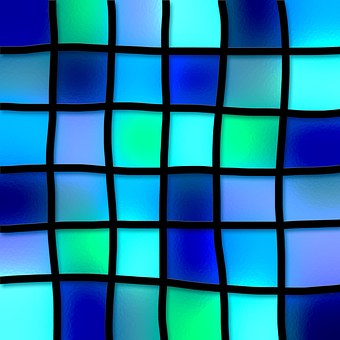 